               ЗБИРКА ЗАДАТАКА ИЗ СРПСКОГ ЈЕЗИКА                                    1.На празним линијама напиши тражене податке.ИМЕ И ПРЕЗИМЕ ___________________________________________АДРЕСА ___________________________________________________ГРАД ______________________________________________________ДРЖАВА2.Испод слика напиши име особе.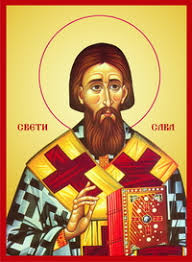 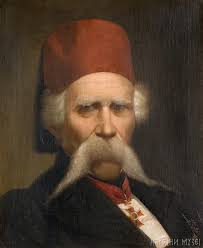 3.Повежи слику и реч.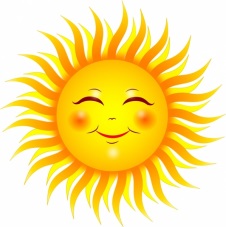 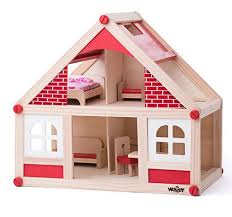 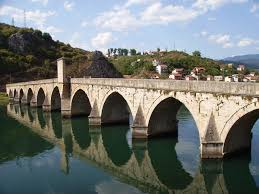 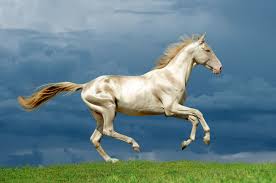 кућа                           мост                       коњ                                 Сунце4.ИЗ СЛЕДЕЋЕГ НИЗА ИЗДВОЈ НАЗИВЕ ГРАДОВА И НАПИШИ ИХ ПРАВИЛНО.шабац          кућа     сто       београд         брат  дрина     нови садПАЖЉИВО ПОГЛЕДАЈ СЛЕДЕЋЕ СЛИКЕ. ИСПОД СВАКЕ НАПИШИ У НЕКОЛИКО РЕЧЕНИЦА: -КО ЈЕ НА СЛИЦИ?-ОПИШИ ОСОБУ КОЈУ ВИДИШ.-ШТА ТА ОСОБА РАДИ ?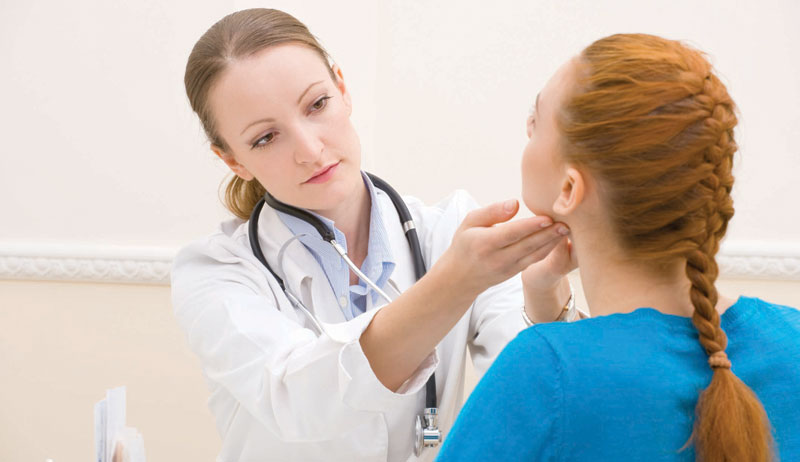 6.Уз дату слику напиши што више речи које је могу описати.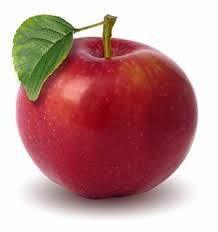 Поред сваке речи напиши реч супротног значења.Светло- ______________Мир- _________________Лежати-_______________8.Напиши име и презиме најбољег друга или другарице._______________________________________________________________________9.Подвуци речи које именују бића.бицикл, банана, Ана,пас, свеска, Марко, сестра